№6 Хромтау гимназиясында «Мектеп оқушыларының білімін қалпына келтіру бойынша кешенді жоспарды» жүзеге асыру бойынша ақпарат1. Гимназия бойынша қазақ тілі, орыс тілі, ағылшын тілі пәндері бойынша үлгерімі төмен оқушылар.Осы пәндерден үлгерімі төмен білім алушылар саны – 11.5 -сынып С.Шайжан, М.Анашбаев 6-сынып. А. Азизов, Қ. Жолболсынова, Б. Қазбеков. Н.Мырзабек.7 -сынып. М. Хожетов, Е. Шамхан, Д. Асыланов, Н. Жұбандық, Д. Сериков. - Оқығандарын түсінеді, бірақ интерпретация жасауда қиналады. Көбіне тыңдалым мен айтылым дағдыларын жүзеге асырады. Жалпылама талқыланған тақырыптар бойынша, өз пікірлерін білдіруге тырысады; - Жазылым дағдысын жүзеге асыруда көп көмек керек. Сөйлем құрылысын сақтауда, ойын жүйелі баяндап жазуда, жазба сауаттылығында қателер жібереді;Өз беттерінше оқып, меңгеруден гөрі мұғалімнің, сыныптасының  демеуін қажет етеді;  2.Осы оқушылармен жүргізілген шаралар: Қазақстан Республикасы Білім және ғылым министрінің2020 жылғы 28 жклтоқсандағы № 548 бұйрығының 2 тарау 2.6 тармақшасына сайқашықтықтан оқыту жағдайында білімалушылар үшін барлық пәндер бойынша білім алушылардың шағын топтарында өткізілетін  қосымша сабақ жоспары құрылып, дайындық кестесі жасалып,бекітілді. Жеке консультациялар ұйымдастырылды.Мақсаты:  Оқушылардың оқу үлгерімін жетілдіруКүтілетін нәтиже: - білім алушылардың өз беттерінше меңгере алмаған тақырыптары анықталады;-мұғалім тарапынан көмек көрссетіледі.3.Пәнді оқытуда кездескен қиындықтар:-оқу мақсаттарының күрделілігі;- грамматикалық тақырыптардың жүйесіз берілуі;-оқулықтағы тапсырмалардың мақсатқа ғана негізделіп, білім алушының жазба, оқу сауаттылықтарын жетілдіру тұсына басымдық берілмеуі; - Ағылшын  тілін  үйретудегі  ең  қиын  процестің  бірі  оқушыны дұрыс оқуға үйрету және оның мағынасын түсінуі;- ағылшын грамматикасыШешу жолдары:1.Күнделікті сабақ барысында аталған оқушылардың икеміне қарай сұрақтар қою, шағын, жеңіл тапсырмалар ұсыну арқылы қызығушылығын оятуға тырысу.2.  Онлайн мектептегі ұсынылған теориялық материалды тиімді меңгерту.3.  Онлайн форматта отырған білім алушылардың жеке сұранысына байланысты, шағын топтарда қосымша сабақ өткізу.4. Дұрыс және бұрыс  етістіктерді  сөйлемде қолдана білуге машықтандыру.5. Оқушыларды ағылшын тілін  игеруге қызықтыру, қажеттісін  түсіндіру, үнемі қосымша тапсырмалар беру және қосымша сабақтарға шақыру.6. Үйге берілген тапсырманың басты грамматикалақ ереже, қысқа әңгіме оқу  т.б тексеріп, қадағалап отыру.7.Орыс тілі пәнінен әр оқушымен жеке аудио және видеобайланыс арқылы тақырыпты түсіндіру жұмыстары жүргізу 8.Тақырыпты бекіту мақсатында қосымша видео-сабақтар жүктеу 4.Студенттерді тарту арқылы қосымша көмек көрсетуАғылшын тілі пәні бойынша үлгерімі төмен оқушылармен қосымша көмек көрсету мақсатында Алматы қаласы, шет тілі іскерлік карьера университетінің  4-курс студенті Мухит Ақбота Ерланқызы 5- 6  сынып оқушыларымен ағылшын тілінен  әр түрлі деңгейдегі жұмыстар жүргізіп келеді.5.Қ.Жұбанов университетімен бірлесіп жасаған жұмыстарҚ.Жұбанов атындағы Ақтөбе өңірлік университетінің магистрі, аға оқытушы Буранкулова Эльмира Темирбаевна 10-11 класс оқушыларымен ағылшын тілі пәнінен оқушылардың оқу сауаттылығын дамыту мақсатында шағын топтармен қосымша дәріс өткізіп келеді. Оқушылармен практикалық грамматика, сөйлеу дағдыларын тереңдету мақсатында  түрлі дамыту жұмыстарын жүргізіп отыр.Орындаған:    Жаржанова Ж.К.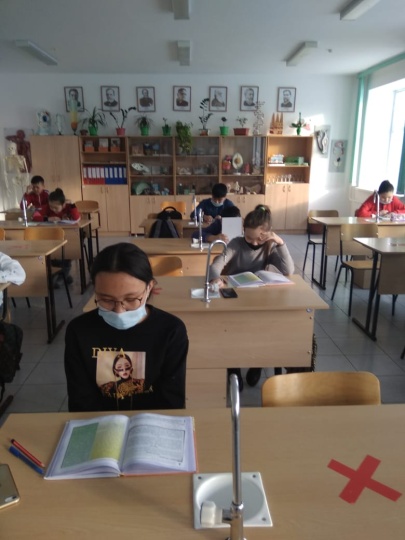 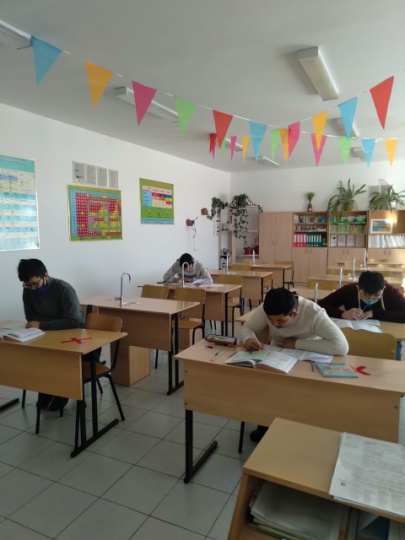 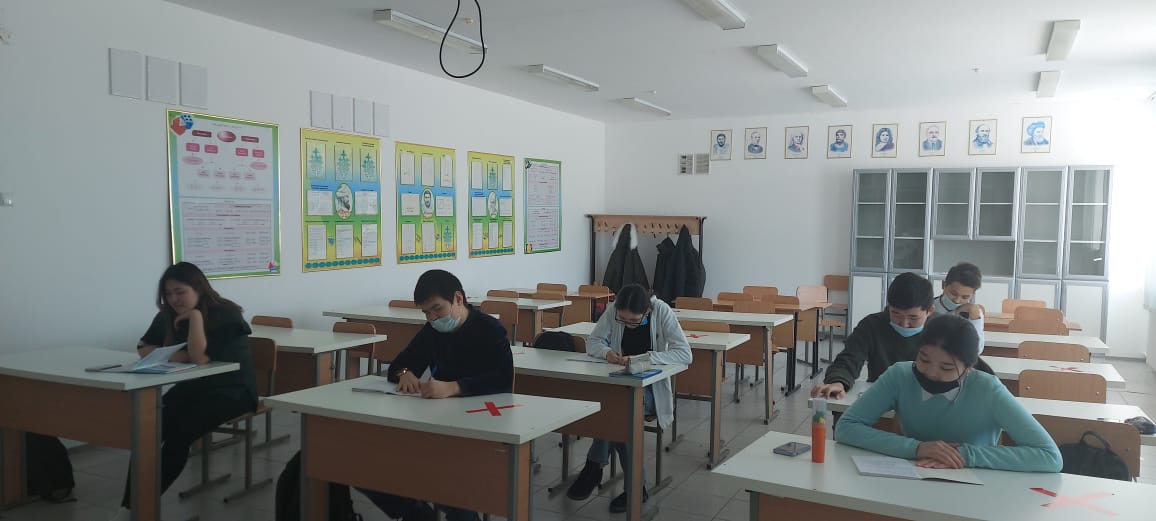 